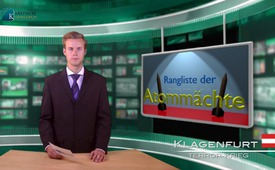 Список ядерных держав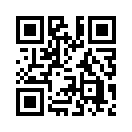 Ввиду все более обостряющейся ситуации между ЕС, США и Россией, мы для себя  должны прояснить, что здесь играют не водяными пистолетиками, а с возможной атомной войной.Добрый день и добро пожаловать на  Kla-TV!
Ввиду все более обостряющейся ситуации между ЕС, США и Россией, мы для себя  должны прояснить, что здесь играют не водяными пистолетиками, а с возможной атомной войной. Поэтому хорошо, если мы всю серьезность ситуации снова и снова себе ясно очертим перед глазами. Это мы и хотим сегодня сделать посредством списка атомных держав.
На первом месте у нас  находится Россия с примерно 14 000 единицами ядерного оружия, затем следует США с около 9 000 ед.,  Китай – 400 ед., затем Израиль, Франция, Великобритания,  Индия и Пакистан, и на 9-ом месте находится Северная Корея, которая также располагает расщепляемым материалом. 
Смотрим мы и дальше бездейственно на эти угрожающие развития  ввиду опасности начала атомной войны?  Или мы пробудимся и как зрелый народ беспощадно выведем во свет общественности все махинации подстрекателей войны? 
Помогите нам внести ясность по этой теме. До свидания!от OriginalauflistungИсточники:http://www.netzeitung.de/spezial/nordkorea/445804.html(к сожалению ссылка больше не работает, но информация проверена)Может быть вас тоже интересует:---Kla.TV – Другие новости ... свободные – независимые – без цензуры ...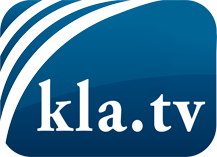 О чем СМИ не должны молчать ...Мало слышанное от народа, для народа...регулярные новости на www.kla.tv/ruОставайтесь с нами!Бесплатную рассылку новостей по электронной почте
Вы можете получить по ссылке www.kla.tv/abo-ruИнструкция по безопасности:Несогласные голоса, к сожалению, все снова подвергаются цензуре и подавлению. До тех пор, пока мы не будем сообщать в соответствии с интересами и идеологией системной прессы, мы всегда должны ожидать, что будут искать предлоги, чтобы заблокировать или навредить Kla.TV.Поэтому объединитесь сегодня в сеть независимо от интернета!
Нажмите здесь: www.kla.tv/vernetzung&lang=ruЛицензия:    Creative Commons License с указанием названия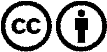 Распространение и переработка желательно с указанием названия! При этом материал не может быть представлен вне контекста. Учреждения, финансируемые за счет государственных средств, не могут пользоваться ими без консультации. Нарушения могут преследоваться по закону.